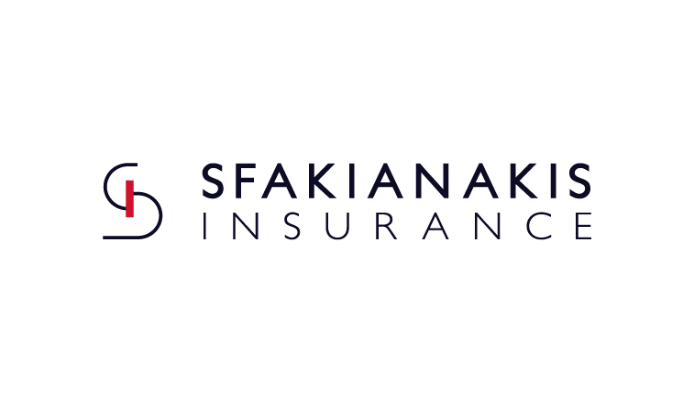 ΠΡΟΤΑΣΗ ΑΣΦΑΛΙΣΗΣ ΣΠΟΥΔΩΝ ΠΡΟΓΡΑΜΜΑ “SCHOOL”με την  AIGΟνοµατεπώνυµο Λήπτη Ασφάλισης / Ασφαλιζόµενου Γονέα........................................................................ Ημερομηνία Γέννησης ........ /........ /........... ΑΦΜ ...................................∆ΟΥ......................................... Επάγγελµα....................................Τηλ. Οικίας.......................		Εργασίας.....................		Κινητό..................... ∆ιεύθυνση Αλληλογραφίας: Οδός...........................................   Αριθµός............ ΤΚ.......... Περιοχή..................... Πόλη...................... • Έχετε κάποια αναπηρία, ακρωτηριασµό ή σωµατική βλάβη; Αν ναι, σημειώστε το είδος της αναπηρίας : --------------------------------------------------------------------------------------------------------------------------- Ονοµατεπώνυµο ∆εύτερου Ασφαλιζόµενου Γονέα ..................................................................................... Ημερομηνία Γέννησης ...../..... /.... ΑΦΜ .................... ∆ΟΥ.........................Επάγγελµα ............................. • Έχετε κάποια αναπηρία, ακρωτηριασµό ή σωµατική βλάβη; Αν ναι, σηµειώστε το είδος της αναπηρίας: --------------------------------------------------------------------------------------------------------------------------- ΕΠΙΛΟΓΗ ΠΡΟΓΡΑΜΜΑΤΟΣ (ως συνημμένη παρουσίαση)Σημειώστε με ένα 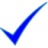                         Επιλογή 1η πρόγραμμα  ΓΛΑΡΟΣ  	     Επιλογή 2η πρόγραμμα ΑΕΤΟΣ  ΜΕ ΤΗΝ ΑΣΦΑΛΙΣΗ ΑΥΤΗ ΕΠΙΘΥΜΩ ΝΑ ΕΞΑΣΦΑΛΙΣΩ ΤΗ ΜΟΡΦΩΣΗ ΤΩΝ ΠΑΙΔΙΩΝ ΜΟΥ ΠΟΥ ΑΝΑΦΕΡΟΝΤΑΙ ΠΑΡΑΚΑΤΩ:Ονοματεπώνυμο Παιδιού..............................................................Ημερομηνία Γέννησης ...... /...... /........ Σχολείο/Σχολή, Τάξη/Ετος ………………………………………………………………………………Ονοματεπώνυμο 2ου Παιδιού....................................................... Ημερομηνία Γέννησης ...... /...... /........ Σχολείο/Σχολή, Τάξη/Ετος ………………………………………………………………………………Ονοματεπώνυμο 3ου Παιδιού .......................................................Ημερομηνία Γέννησης ...... /..... /......... Σχολείο/Σχολή, Τάξη/Ετος ………………………………………………………………………………∆ιάρκεια ασφάλισης: Από --------------------------------- Έως -------------------------------Τρόπος πληρωμής :   Μετρητοίς 		Πιστωτική κάρτα		Κατάθεση σε Λογαριασμό  Γνωρίζω και αποδέχομαι ότι καμία ασφαλιστική κάλυψη δεν θα ισχύει αν η Πρόταση δεν γίνει αποδεκτή από την Εταιρία. Απ’ ότι γνωρίζω και πιστεύω, όλες οι δηλώσεις μου σ’ αυτήν την Πρόταση είναι αληθινές, σωστές και θα αποτελέσουν τη βάση και αναπόσπαστο τμήμα του ασφαλιστηρίου συμβολαίου μου. Για την αποδοχή της πρότασης από την εταιρία θα υπογράψω πρωτότυπη πρόταση ασφάλισης εφόσον μου ζητηθεί.   ΥΠΟΓΡΑΦΗ ΑΙΤΟΥΝΤΟΣ                                  				         ΗΜΕΡΟΜΗΝΙΑ                    _______________________					 _____________________Το παρόν αποτελεί αποκλειστικά εκδήλωση ενδιαφέροντος και δεν δεσμεύει την sfakianakis insurance brokers αε για την αποδοχή της.ΕΝΗΜΕΡΩΤΙΚΟ ΕΝΤΥΠΟ ΠΛΗΡΟΦΟΡΙΩΝΙ. ΕΠΩΝΥΜΙΑ ΣΚΟΠΟΣ, ΝΟΜΙΚΗ ΜΟΡΦΗ ΤΗΣ ΑΣΦΑΛΙΣΤΙΚΗΣ ΕΠΙΧΕΙΡΗΣΕΩΣ ΕΠΩΝΥΜΙΑ: SFAKIANAKIS INSURANCE A.E. η οποία ανήκει στον 'Ομιλο Εταιριών ΣΦΑΚΙΑΝΑΚΗ. ΣΚΟΠΟΣ: Σκοπός της Εταιρίας είναι: Σκοπός της εταιρείας είναι η διενέργεια εργασιών μεσιτείας ασφαλίσεων, σύμφωνα με τις διατάξεις των άρθρων15α-15ε του Ν. 1569/85, όπως έχουν τροποποιηθεί και καθορισθεί από το άρθρο 12 του Ν. 2170/93 και ειδικότερα (α) Η κατ' εντολή των ασφαλιζομένων ή και των ληπτών της ασφάλισης χωρίς δέσμευση της εταιρείας ως προς την επιλογή της ασφαλιστικής Εταιρείας και έναντι προμήθειας που καταβάλλεται από τις ασφαλιστικές επιχειρήσεις μεσολάβηση για την επαφή και διαπραγμάτευση μεταξύ ασφαλιζομένων ή / και ληπτών της ασφάλισης και ασφαλιστικών και αντασφαλιστικών επιχειρήσεων, β) Η εκτέλεση όλων των αναγκαίων προπαρασκευαστικών εργασιών για τη σύναψη ασφαλιστικών συμβάσεων, γ) Η λήψη της αποδοχής από την ασφαλιστική επιχείρηση και της έγκρισης του ασφαλιζομένου ή / και του λήπτη της ασφάλισης, δ) Η παροχή κάθε είδους συνδρομής στη διαχείριση και εκτέλεση των ασφαλιστικών συμβάσεων και η κατά περίπτωση παροχή συνδρομής στη διαχείριση και εκτέλεση των ασφαλιστικών συμβάσεων ιδίως σε περίπτωση επέλευσης του ασφαλιστικού κινδύνου, ε) Η έρευνα, ανάλυση και μελέτη των ασφαλιστικών αναγκών των πελατών καθώς και η διαφώτιση αυτών για την επιλογή των κατάλληλων ασφαλιστικών καλύψεων και ασφαλιστικών υπηρεσιών με την εφαρμογή συγχρόνων μεθόδων προώθησης των πωλήσεων, στ) Η τοποθέτηση ασφαλιστικών εργασιών σε ελληνικές ή αλλοδαπές επιχειρήσεις ή και ασφαλιστές του l’ loyds Λονδίνου στην Ελλάδα ή και στο Εξωτερικό αντασφαλίσεων προαιρετικών ή και συμβατικών, ζ) η παροχή κάθε είδους συναφών υπηρεσιών προς τους ασφαλιζομένους, τους λήπτες της ασφάλισης, τις ασφαλιστικές επιχειρήσεις και τους άλλους φορείς της ιδιωτικής ασφάλισης στην Ελλάδα ή και στο εξωτερικό με αμοιβή. ΝΟΜΙΚΗ ΜΟΡΦΗ: Ανώνυμος Εταιρία ΙΙ. ΚΡΑΤΟΣ / ΜΕΛΟΣ ΚΑΤΑΓΩΓΗΣ ΤΗΣ ΑΣΦΑΛΙΣΤΙΚΗΣ ΕΠΙΧΕΙΡΗΣΕΩΣ: Η Ελλάδα. ΙΙΙ. ΕΔΡΑ ΤΗΣ ΑΣΦΑΛΙΣΤΙΚΗΣ ΕΠΙΧΕΙΡΗΣΕΩΣ: SFAKIANAKIS INSURANCE A.E. Σιδηροκάστρου 5-7 & Πύδνας, 118 55 ΑΘΗΝΑ ΤΗΛ.: +30 210 3469549, FAX: +30 210 3469070. +30 210 346 71 378 Α.Φ.Μ.: 099367505, Δ.Ο.Υ.: Φ.Α.Ε. ΑΘΗΝΩΝΠΡΟΣΩΠΙΚΑ ΔΕΔΟΜΕΝΑ Προς την SFAKIANAKIS INSURANCE A.E. Αναφορικά με την επεξεργασία των προσωπικών δεδομένων μου που περιέχονται στην παρούσα αίτηση ή θα περιέλθουν στην εταιρία σας κατά τη διάρκεια της συμβατικής μας σχέσεως, ο υπογράφων το παρόν:....................... έλαβα γνώση, συμφωνώ, αποδέχομαι και δηλώνω ρητώς και εγγράφως ότι: Α) Η Εταιρία με την επωνυμία «SFAKIANAKIS INSURANCE A.E.», θα τηρεί αρχείο στα γραφεία της, Σιδηροκάστρου 5-7 & Πύδνας 118 55 Αθήναι, Τηλ: +30 210 346 9549 και θα επεξεργάζεται τα προσωπικά δεδομένα, με σκοπό την υποστήριξη, προώθηση και εκτέλεση της συμβατικής σχέσεως μας. Η Εταιρία θα διαβιβάσει τα προσωπικά μου δεδομένα σε άλλα φυσικά πρόσωπα της ιδίας Εταιρίας και σε άλλα τμήματα της ιδίας Εταιρίας ή σε όποιον άλλο αποδέκτη απαιτείται εκ του Νόμου, για τη διεκπεραίωση της ασφαλιστικής εργασίας μας. Β) Δηλώνω ότι μου γνωστοποιήθηκαν τα δικαιώματά μου εκ των άρθρων 12 και 13 του Ν. 2472/1997 και συγκεκριμένα: του δικαιώματός μου λήψεως πληροφοριών σχετικά με όλα τα δεδομένα προσωπικού χαρακτήρα που με αφορούν και του δικαιώματος προβολής αντιρρήσεων για την επεξεργασία δεδομένων που με αφορούν. ΥΠΕΥΘΥΝΗ ΔΗΛΩΣΗ Ο/Η ΥΠΟΓΡΑΦΩΝ/ΟΥΣΑ ΔΗΛΩΝΩ ΟΤΙ ΠΑΡΕΛΑΒΑ ΕΓΓΡΑΦΟ (ΕΝΤΥΠΟ) ΤΗΣ ΕΤΑΙΡΙΑΣ ΣΑΣ ΜΕ ΤΙΣ ΠΛΗΡΟΦΟΡΙΕΣ ΠΟΥ ΠΡΟΒΛΕΠΟΝΤΑΙ ΣΤΟ ΑΡΘΡΟ 4 ΠΑΡ.2 ΠΕΡ. Η ΤΟΥ ΝΔ 400/70 ΟΠΩΣ ΤΡΟΠΟΠΟΙΗΘΗΚΕ ΑΠΟ ΤΟ Π.Δ. 252/96 ΕΠΙΣΗΣ ΔΗΛΩΝΩ, ΟΤΙ ΟΙ ΠΑΡΑΠΑΝΩ ΑΠΑΝΤΗΣΕΙΣ ΕΙΝΑΙ ΑΚΡΙΒΕΙΣ ΚΑΙ ΠΛΗΡΕΙΣ ΚΑΙ ΔΕΝ ΑΠΕΚΡΥΨΑ ΟΠΟΙΑΔΗΠΟΤΕ ΠΛΗΡΟΦΟΡΙΑ ΠΟΥ ΘΑ ΜΠΟΡΟΥΣΕ ΝΑ ΕΠΗΡΕΑΣΕΙ ΤΗΝ ΑΠΟΦΑΣΗ ΤΗΣ ΕΤΑΙΡΙΑΣ ΣΕ ΠΕΡΙΠΤΩΣΗ ΕΚΔΟΣΕΩΣ ΑΣΦΑΛΙΣΤΗΡΙΟΥ ΣΥΜΒΟΛΑΙΟΥ. ΣΥΜΦΩΝΩ ΟΤΙ Η ΠΑΡΟΥΣΑ ΠΡΟΤΑΣΗ ΑΠΟΤΕΛΕΙ ΤΗ ΒΑΣΗ ΓΙΑ ΤΗΝ ΕΚΔΟΣΗ ΤΟΥ ΑΣΦΑΛΙΣΤΗΡΙΟΥ ΣΥΜΒΟΛΑΙΟΥ ΜΕ ΤΗΝ ΕΤΑΙΡΙΑ ΣΑΣ.ΥΠΟΓΡΑΦΗ ΑΙΤΟΥΝΤΟΣ                                  				         ΗΜΕΡΟΜΗΝΙΑ                    _______________________					 _____________________Ασφαλιστική Εταιρία AIG GREECEΣκοπός των προγραμμάτων είναι να προσφέρουν στους γονείς των μαθητών τη δυνατότητα να διασφαλίσουν απρόσκοπτα τουλάχιστον την βασική και αναγκαία εκπαίδευση των παιδιών τους, όπως την είχαν οραματιστεί ακόμα και στην περίπτωση που ένα σοβαρό αναπάντεχο ατύχημα των γονέων θα μπορούσε να τις εμποδίσει ή και να τις διακόψει. To πρόγραμμα SCHOOL σε περίπτωση απώλειας ζωής ή μόνιμης ολικής ανικανότητας από ατύχημα του ασφαλισμένου γονέα προσφέρει ένα εφ’ άπαξ ποσό για να αντιμετωπιστούν τα πρώτα υψηλά έξοδα που θα προκύψουν μετά από ένα τόσο σοβαρό γεγονός και επιπλέον στηρίζει το παιδί μέχρι να συμπληρώσει τα 18 του χρόνια με ένα ετήσιο επίδομα διαβίωσης. Ο ασφαλισμένος γονέας μπορεί να επιλέξει το κεφάλαιο για το οποίο επιθυμεί να καλυφθεί. Επίσης η κάλυψη μπορεί να επεκταθεί και στον άλλο γονέα, εφ’ όσον αυτός εργάζεται, με μειωμένο ασφάλιστρο.Διευκρινίσεις : Οι παροχές του προγράμματος είναι σταθερές και εγγυημένες Καλύπτονται οι Γονείς με δικαιούχο το παιδί Το πρόγραμμα καλύπτει τον έναν ή εναλλακτικά και τους δύο γονείς Το Ετήσιο Επίδομα Διαβίωσης καταβάλλεται ετησίως σε κάθε ένα από τα κατονομαζόμενα παιδιά (ή στο νόμιμο κηδεμόνα, αν είναι ανήλικα) και μέχρι να συμπληρώσουν το 18ο έτος της ηλικίας Σε κάθε περίπτωση θανάτου και των δύο γονέων, το κάθε παιδί λαμβάνει ένα επίδομα Η κάλυψη προσφέρεται σε 24ωρη βάση επί 365 ημέρες το χρόνο, σε οποιοδήποτε μέρος βρίσκεται ο Γονέας Η ασφάλιση ισχύει για γονείς ηλικίας μέχρι 65 ετών και παιδιά από 0-18 ετών ή 24 εφ’ όσον αποδεδειγμένα σπουδάζουν Το Επίδομα Διαβίωσης καταβάλλεται για μέχρι τρία παιδιά.ΠΑΡΟΧΕΣΠρόγραμμα ΓΛΑΡΟΣΠρόγραμμα ΑΕΤΟΣ1Απώλεια ζωής από ατύχημα€ 30.000€ 50.0002Μόνιμη Ολική ανικανότητα από ατύχημα€ 30.000€ 50.0003Eτήσιο Επίδομα Διαβίωσης€ 3.000€ 5.000Μικτά Ετήσια ΑσφάλιστραΠρόγραμμα ΓΛΑΡΟΣΠρόγραμμα ΑΕΤΟΣ1 γονέας με 1 παιδί€ 69,43€ 108,231 γονέας με 2 παιδιά€ 102,10€ 160,291 γονέας με 3 παιδιά€ 112,30€ 178,662 γονείς με 1 παιδί€ 96,99€ 153,132 γονείς με 2 παιδιά€ 129,66€ 204,182 γονείς με 3 παιδιά€ 140,90€ 219,50